Grupa wychowawcza VIIWychowawca: Katarzyna DziewitPomoc wychowawcy: Antonina RudnickaDzień dobry ;-)     Jesteśmy nadal w świecie przyrody. Końcem tygodnia gościliśmy na łące a dziś zapraszam do zapoznania dzieci z życiem w stawie. Zachęcam do oglądnięcia krótkiego programu edukacyjnego o życiu zwierząt w stawie. Wymieńmy jakich mieszkańców ma staw. Porozmawiajmy o tym czego nie wolno robić na łące i nad stawem. Wszystko skupia się wokół tematu planety Ziemi ;-). Zajęcia takie mają na celu wprowadzenie dziecka w aktywność społeczną, zdrowotna i przyrodniczą. Dziecko poznaje zwierzęta i rośliny występujące nad stawem. Prace plastyczne to wychowanie przez sztukę, która uwrażliwia dzieci na piękno, wyzwala proces twórczy i sprawczy. Podczas wykonywania pracy – proponuję zrobienie żabki – odprężmy się i posłuchajmy relaksujących odgłosów stawu. Podczas słuchania piosenek pobawmy się z dziećmi w wyklaskiwanie rytmu, bądź wystukiwanie palcem w blat, łyżką itp. Zajęcia przy muzyce kształtują koordynację ruchową, korzystnie wpływają na pracę układu nerwowego, rozwijają wyobraźnię, treści piosenek poszerzają wiedzę dziecka o świecie, wpływają pozytywnie na koncentrację.Program edukacyjny:https://www.youtube.com/watch?v=3dls5H-smSw odgłosy stawu – relaksacjahttps://www.youtube.com/watch?v=hpSmT-vFygshttps://www.youtube.com/watch?v=UGVer-XSNVIpiosenki:https://www.youtube.com/watch?v=58IpZcC7KNkhttps://www.youtube.com/watch?v=u0sql4bx4PIhttps://www.youtube.com/watch?v=iyUHe_mw1cE Przykłady prac plastycznych: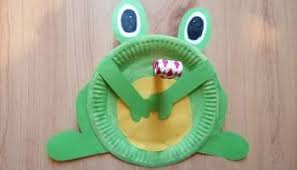 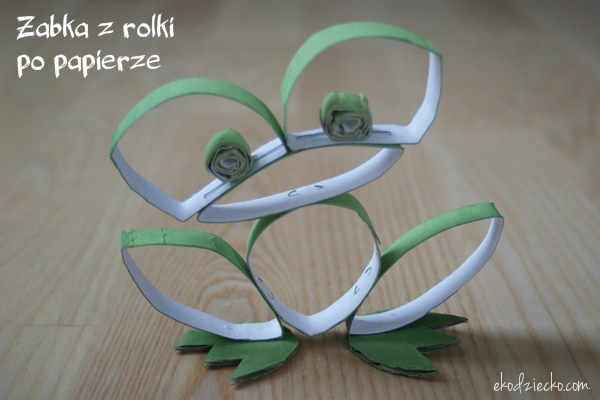 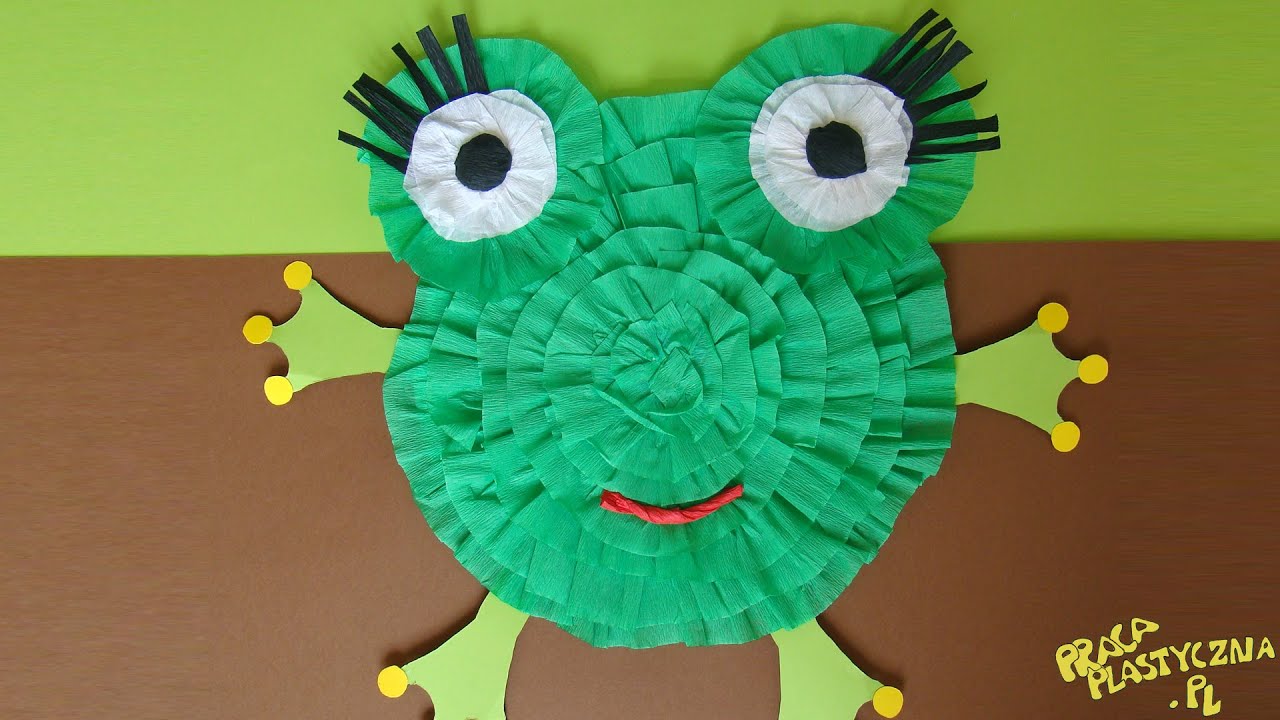 